Pomôcky na žehlenieŽehlenie patrí medzi menej obľúbené domáce práce. Je namáhavé a náročné na čas.Žehlenie uľahčujú tieto pomôcky:deka, podložka na žehlenie –  určená pre žehlenie na stole, vyrobená z bavlny, dá sa praťžehliaca doska – určená na žehlenie v stoji, je skladacia a dá sa nastaviť výška, doska je potiahnutá textilom, má aj miesto na odkladanie žehličkyrukávnik – určený pre vyžehlenie rukávov a nariasených častí odevu. Je skladací s malou žehliacou plochou.prestierka (handrička) – kus látky (namočí sa), cez ktorú sa žehlí, aby sa zabránilo vzniku leskumáčadlo – miska s vodou na namáčanie prestierkypostrekovadlo – na rozprašovanie vody pre vlhčenie odevuZačisťovanie okrajov  dielcovOdstrihnutý okraj  látky sa strapká. Treba ho začistiť. Spôsoby začisťovania: na šijacom stroji, ktorý nemá overlockna šijacom stroji,  ktorý má overlockNa šijacom stroji bez overlocku je treba najprv ušiť rovný šev a  okraj obnitkovať, „oentlovať“ kľukatým stehom (cik cak). 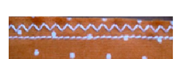 Treba šiť 2x (1xrovno a 1x cik cak).Na šijacom stroji s overlockom treba šiť 1 x obnitkovacím stehom. 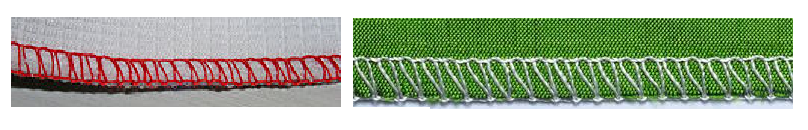 OverlockOverlock = obnitkovanieOverlock je špeciálny šijací stroj, ktorý zošíva, začisťuje a strihá naraz.Vytvára pružný a pevný retiazkový steh.Použitie overlocku:začisťovanie okrajov šitie pletenín a pružných materiálov (tričká, mikiny, tepláky)šitie ozdobných lemovšitie gumyDelenie overlockov podľa počtu nití:3 až 4 niťové5 niťové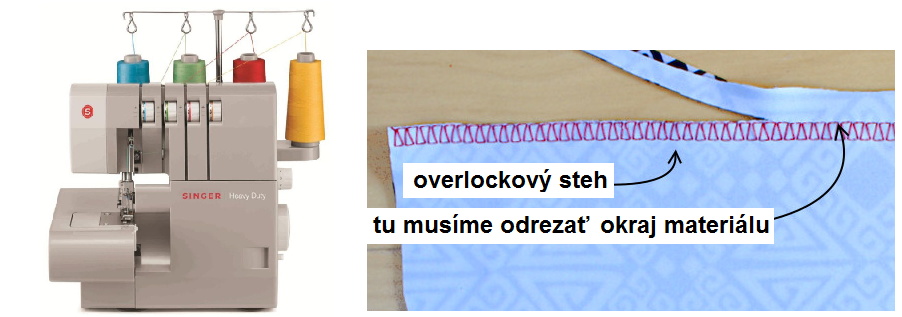 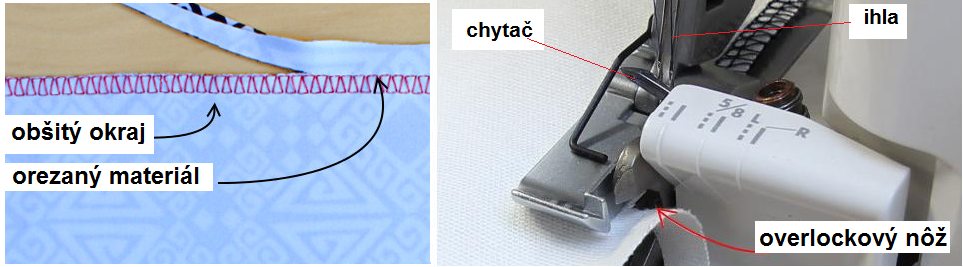 Hlavné časti overlocku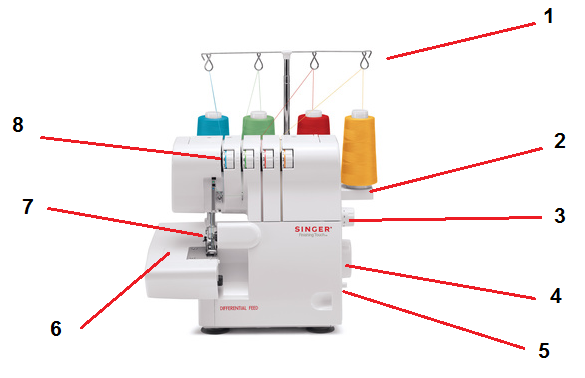 Overlock je špeciálny šijací stroj, ktorý zošíva, začisťuje a strihá naraz.Hlavné časti:držiak nití s vedenímstojan a kolíky nitínastavenie dlžky stehukoliesko na ručné ovládanie ihlyvypínanie stroja a svetlapracovná doskapritlačná pätka, ihly, chytače, orezávač, diferenciálvodiace kotúče (farebné) pre nastavenie ihly a chytačaCoverlockCoverlock je špeciálny šijací stroj, ktorý šije spodným krycím stehom.Krycí steh je steh, ktorý je z lícnej strany šitý rovno a z rubnej strany obnitkovacím  stehom.  Nazýva sa aj bielizňový.Použitie:na  šitie pletenín a pružných materiálov začisťovanie  okrajov odevov  – tričká, blúzky, plavky ...na lemovanie okrajovDruhy coverlocku: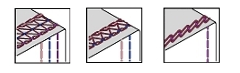 jednoihlovédvojihlové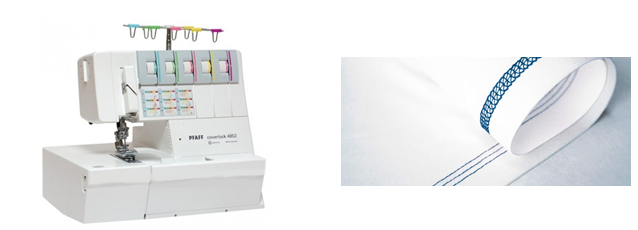 trojihlovéVyšívanie gombíkovej dierkyGombíková dierka je otvor v odeve určený na zapínanie na gombík alebo na šnurovanie. Spôsoby šitia dierky:ručnešijacím strojomRučné dierky sa vyšívajú slučkovým stehom.Gombíkovú dierku treba prerezať vždy pred šitím dierky.Druhy dierok:s uzávierkou, bez uzávierky (bielizňová)s okruhlinkou, bez okruhlinky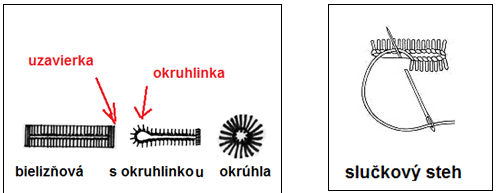 okrúhla Pracovný postup: naznačíme veľkosť dierky podľa gombíkadierky značíme krajčírskou kriedou alebo ceruzouvyznačíme aj vzdialenosť medzi dierkamidierku nastrihneme obnitkujeme slučkovým stehom z ľavej strany do pravejna konci strany urobíme okruhlinku alebo uzávierkudierku vyžehlíme